                                                             27.07.2021         259-01-03-219В соответствии с пунктом 6 статьи 63 Гражданского кодекса Российской Федерации, Постановлением администрации Уинского муниципального округа №259-01-03-462 от 27.10.2020 «О ликвидации Муниципального казенного образовательного учреждения дополнительного профессионального образования «Центр мониторинга и развития образования» как юридического лица, администрация Уинского муниципального округа                                                                               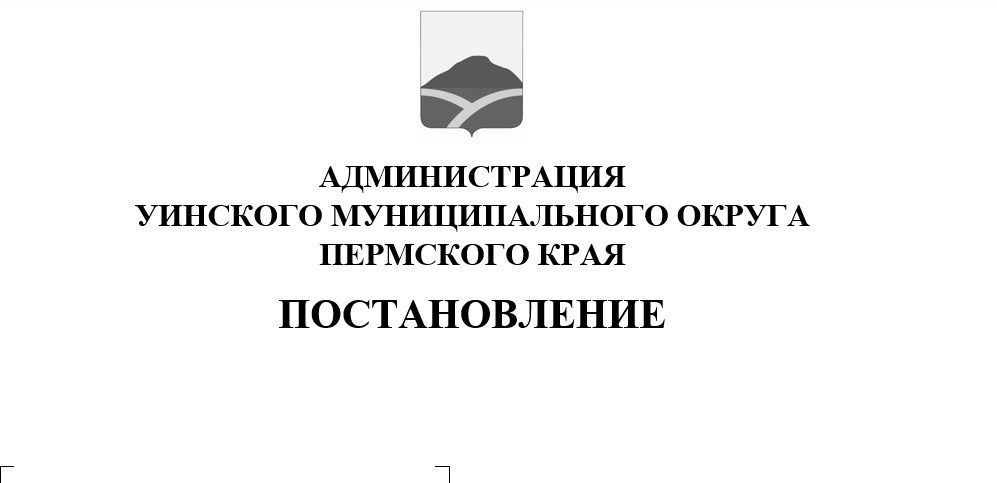 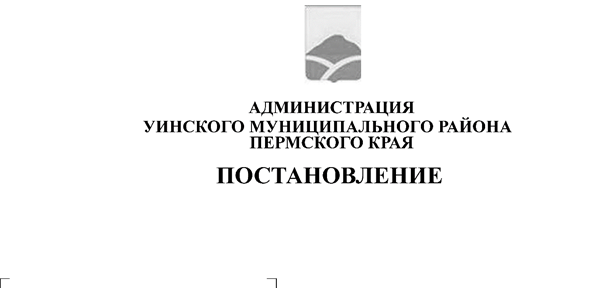 ПОСТАНОВЛЯЕТ:1. Утвердить разделительный (ликвидационный) баланс Муниципального казенного образовательного учреждения дополнительного профессионального образования «Центр мониторинга и развития образования» по состоянию на 26 июля 2021 года (прилагается).2. Настоящее постановление вступает со дня подписания и подлежит размещению на сайте администрации Уинского муниципального округа в сети «Интернет»3. Контроль над исполнением постановления возложить на начальника Управления образования администрации Уинского муниципального округа Копытову Н.Н.И.о. главы администрации Уинского муниципального округа – 						Ю.А. Матынова